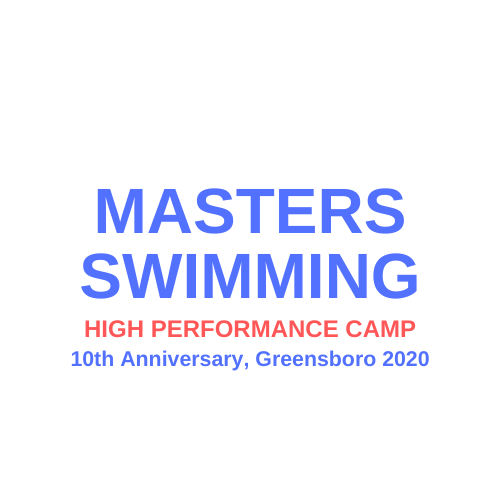 Masters Swimming High Performance Camp 2020 Application Saturday, August 22 to Thursday, August 27, 2020NAME		_________________________________________________________GENDER	_________________________________________________________
ADDRESS 	_________________________________________________________
E-MAIL	_________________________________________________________
PHONE	(Cell)_______________________  (Home)_____________________(Work) ______________________
AGE		_________________________________________________________
DATE OF BIRTH		____________________________________________ (MM/DD/YYYY)
OCCUPATION	___________________________________________________
_______________________________________________________________________
TEAM		__________________________________________________________
Reasons for wanting to attend the camp: 





List recent swimming workout/training regimen (if you do additional training beyond pool workouts – such as open water, weights, yoga, cross training, etc – please include):





If you participate in competitions, please indicate some of these competitions and a few examples of times, events, and/or achievements:






What is your preferred stroke or event?






How will you share what you learn at camp?






Date of application: ____________________________________________________
		Camp Fee Incentive:  The 2020 Masters Swimming HPC all-inclusive registration fee is $2,200 (same since 2018).  If, however, your application is submitted, confirmed (takes less than 24 hours for HPC confirmation), and a $500 non-refundable deposit (which will be applied against the camp fee)) of your discounted camp fee is paid (via check or credit card) by December 31, 2019, there is a $200 discount off the camp fee. Please email your completed Masters Swimming HPC application to Collins Lowder at clowder@trianglesportscommission.comQuestions?:  Call us at 919.678.1651 or info@trianglesportscommission.com